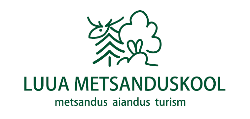 Luua Metsanduskooli arengukava2019. a tegevuskava täitmise tulemusaruanne Hetkeolukord ja üldeesmärgi täitmine Tabel 1. Sihttasemed*Alates 2019.a hinnatakse täiendusõppe koolituste tagasisidet 6-pallisel skaalal (varasematel aastatel 5-pallisel).Tegevusi EÕSi eesmärkide kaupaTabel 2. Tegvuskava täitmine Lisa 1. Töökohapõhisesse õppesse kaasatud ettevõttedPalun tooge alljärgnevalt välja töökohapõhises õppes osalevate ettevõtete arv ja nimekiri kuni 20 ettevõtet, näidates ära õppekavarühma(d) või kuni 10 ettevõtet igast õppekavarühmastTabel 3. Metsanduse õppekavarühma praktikaettevõtted töökohapõhises õppesKokku									13 ettevõtetIndikaator201620172018201920192020Indikaator201620172018SihttaseTegelikSihttase1. Õppetöö katkestajate osakaal kutsekeskhariduses I aastal, % 2016,210,51518,6152. Väljalangejate osakaal kutsekeskhariduses I aastal, %1213,55,311,63. Õppetöö katkestajate  osakaal kutseõppes keskhariduse baasil I aastal, % 10,322,218,2210204. Õppetöö katkestajate osakaal kutsehariduses kokku, % 19,424,223,51828,4185. Kutsekeskhariduse nominaalajaga lõpetajate osakaal, % 51,958,357,75859,3596. Kutsehariduse nominaalajaga lõpetajate osakaal, %43,243,550,945,57. Kutseeksami edukalt sooritanute osakaal lõpetajatest, %14,253,151,77565858. Töökohapõhise õppe lõpetanud õpilaste osakaal, % 64,114,7121015Eesmärkide täitmist toetavad taustamõõdikudEesmärkide täitmist toetavad taustamõõdikudEesmärkide täitmist toetavad taustamõõdikudEesmärkide täitmist toetavad taustamõõdikudEesmärkide täitmist toetavad taustamõõdikudEesmärkide täitmist toetavad taustamõõdikudEesmärkide täitmist toetavad taustamõõdikud9. Kutsehariduse lõpetanute keskmine töine sissetulek, eurot keskmiselt kuus10481106146310. Õpilaste ja õpetajate ametikohtade suhtarv kutseõppeasutuses14,114,118,81618,31611. Põhitegevuskulud  õpilase kohta kutseõppes, EUR47494858736012. Õpirändel osalenud õpilaste arv ja osakaal (Erasmus+)16/ 3,5%21/ 5%030/ 5,4%13. Õpirändel osalenud haridustöötajate arv ja osakaal (Erasmus+)  2/ 6,2%5/ 16,9%4/ 14,4%5/ 16,5%14. Kooliga rahulolu üleriigilise rahulolu uuringu järgi  4,34,5Koolipõhised mõõdikudKoolipõhised mõõdikudKoolipõhised mõõdikudKoolipõhised mõõdikudKoolipõhised mõõdikudKoolipõhised mõõdikudKoolipõhised mõõdikud15. Pedagoogide kvalifikatsiooninõuetele vastavus, %918590989710016. Õppijate rahulolu täiendusõppega4,494,554,704,55,64 *4,517. Täiendusõppes osalenute arv778462810790524815Tegevused 2019, lühikokkuvõteArendustegevused 2020, punktide kaupaEÕS 1. Muutunud õpikäsitusKuidas toetate õppijate õpimotivatsiooni ja arvestate nende eripäradega tagamaks nominaalajaga lõpetamist ja vähendamaks väljalangevust õppest (mõõdikud 1-6)? Kuidas on korraldatud tugisüsteem õpilastele? Milliseid teenuseid osutate koolis kohapeal ning kes kuuluvad kooli tugisüsteemi? LMK õppijate toetussüsteem toimib õpetajate, tugispetsialistide, juhtkonna ning lapsevanemate koostöö mudelina. Päevases õppevormis õppivate noorte nõustamisega tegelevad igapäevaselt koolis kursuse-juhataja ja tugispetsialist (HEV õppijatele), samuti õpilaskodu personal. Mittestatsionaarses õppevormi kõikidele kursustele on määratud kursusejuhendajad. Regulaarselt tegutsesid õppekasvatus-komisjon (õpitulemuste jälgimine, õpiabimeetmete rakendamine jms), moodustati HEV õppijate tugirühm, päevase õppevormi õppijatega viidi läbi arenguvestlused. Kaks korda aasta toimusid parimate õpilaste tunnus-tamised, erialaliidud- ja ühendused on välja pannud stipendiumid jms. Päevase õppe õpilased said hea õppeedukuse korral taotleda õppetoetusi ning majanduslike raskuste korral eritoetusi. 2019.aastal oli koolil hea koostöö järgmiste tugiteenuste pakkujatega: karjäärinõustamine (Jõgeva Töötukassa), psühholoogiline kriisiabiga (Jõgeva Haigla psühholoog T. Urva) või 112.  Kooliõeteenust pakkus Luual kohapeal OÜ Eldred ning sotsiaalsete (sh pereprobleemide) korral tehti koostööd õppija elukohajärgse omavalitsusega. 1. Õppenõustamise süsteemi uuendamine2. Tugiõpilaste võrgustiku loomineKuidas rakendate õpirändes saadud kogemusi õppekava arendustöös või mujal õppeprotsessis? Palun kommenteerige oma kooli osalust Erasmus+ programmis (mõõdikud 12 ja 13). Palun lisage andmed Erasmus+ programmiga mitteseotud õpirändest (rändes osalenud õpilaste ja  õpetajate arv, õpirände kestus, riigid). Kuidas kavatsete õpirännet arendada oma koolis?1. Õpiränded: 2019.aastal lõppes Erasmus+ projekt „Metsandussektori õpilaste ja õpetajate õpiränne erialaste oskuste täiendamiseks Euroopas“, 2017-2019 (2017-1-EE01-KA102-034802), mille raames käidi õpirännetes järgmiselt:2018. aastal 1 arboristiõpetaja  ja 3 õpilast Austrias (HBLA für Forstwirtschaft Bruck);2019. aastal 4 metsamasinaõpetajat Soomes (Riveria), 3 metsamasina-õpetajat Rootsis (Komatsu Forest), 1 metsanduse ja 1 metsuriõpetaja Soomes ( Jyväskylän Koulutuskuntayhtymä;2019. aastal 5 matkajuhiõpilast Soomes (Jyväskylän Koulutuskunta-yhtymä),  2 harvesteri- ja 4 forvarderioperaatori õpilast Lätis (Ogre Forest Technical School), 4 forvarderioperaatori õpilast Soomes (Etelä-Savon Koulutus), 3 metsuri õpilast Lätis (Ogre Forest Technical School), 4 metsuri õpilast Soomes (Jyväskylän Koulutuskuntayhtymä ), 6 puit-taimede ja 2 arboristi õpilast Belgias  (De Wijnpers). Õpirännetes saadud teadmised ja kogemused valideeriti õpilastel  õppekava läbimisel (sh praktilised tööd ja praktikad), toimus ka ülekooli-line projekti kokkuvõttev seminar. Õpetajate õpirände kogemused kajastuvad uute IKT põhiste õppemeetodite kasutusele võtmises (nt metsamasinaõppe simulaatorite õppes) ning arboristiõppes kutseeksa-miks ettevalmistamise põhimõtete uuendamises.2.Strateegiline koostöö: 2019.aastal lõppes Erasmus+ projekt „Urban Tree Care for Sustainable Cities in the Baltic Sea Region“ 2017-2019 (2017-1-LT01-KA202-035253), milles LMK osales partnerina. Osalejad: Leedu (Vilnius Jeruzales Labour Market Training Centre), Soome (Jyväskylä Educational Consortium), Saksamaa (European Arboricultural Council), Holland ( IPC Groene), Läti (Priekuli Technical School). Projekti tulemused olid järgmised: toimusid arboristi valdkonna õpetajakoolitu-sed, Euroopa puuhooldustöötaja (European Tree Worker) kutseeksamiks ettevalmistav konsultatsioon ja kutseeksam (LMK õpetaja E. Must sooritas selle edukalt); koostati ja tõlgiti õppematerjale, sh puuhoolduse ning puude istutamis- ja tööohutusstandard; täiendati kutseeksamite Intervjueerimise metoodikat.3. Muu koostöö: Ogre Tehnikumiga (Läti) – 2 kutsevõistlusteks ettevalmistavat laagrit Ogres (12 õpilast, 4 õpetajat) ja Luual ning võistlused Ramavas ja Tartus (15 õpilast);Polotski metsanduskooliga (Valgevene) – osalemine kutsevõistlustel Luual ja Polotskis (4 õpilast ja 2 õpetajat).Balti metsanduskoolide (Ogre, Kaunas) 56. kutsevõistlused Ogres – osales 12 õpilast ja 4 õpetajat.Osalemine EUROPEA 15.metsanduslikel kutsevõistlustel Rootsis (4 õpilast, 2 õpetajat).4. Töötati välja kooli rahvusvahelistumise strateegia.1. Algas uus õpirände projekt Erasmus+ projekt „Luua Metsanduskooli õpilaste ja haridustöötajate erialaste teadmiste ja oskuste täiendamine läbi õpirände“, 2019-2021 (2019-1-EE01-KA102-051343)2020. aastal  lähevad õpirändesse : 1 maastikuõpetaja Belgiasse (De Wijnpers), 4 metsamasinaõpetajat Soome (Soome Etelä-Savon Koulutus Oy), 4 üldõpetajat Soome (Espoon Seudun Koulutuskuntayhtomnia), 1 arboristiõpe Soome (Livia College), 4 õppekorralduse töötajat Soome (Espoon Seudun  Koulutuskunta-yhtomnia), 6 metsandusõpetajat  Sloveeniasse (Sredja gozgarska in lesarska sola Postojna)2020. aastal lähevad õpirändesse: 2 maastikuõpilast Belgiasse (De Wijnpers), 4 forvarderioperaatori-õpilast Soome (Etelä-Savon Koulutus), 4 matkajuhi õpilast  Soome (Jyväskylän Koulutuskuntayhtymä), 4 metsuri õpilast Sloveeniasse (Sredja gozgarska in lesarska sola Postojna)2.Koostöö jätkumine Balti- ja Valgevene metsanduskoolidega kutsevõistluste ja erialaste kogemuste vahetamise eesmärgil.3. Koostöösuhete loomine Komsomolsk na Amure Metsatööstuse Tehnikumiga (Venemaa) eesmärgiga vahendada metsamasinaõppe teadmust.4. Esitada projektitaotlus välisministeeriumi arengukoostöö programmi koostöö arendamiseks Valgevenega (Polotski Metsanduskool)5. Positiivse kinnituse korral osalemine Erasmus + strateegilise kahes Soome koostööprojektis partnerina6.Osalemine EUROPEA Internationali (Euroopa põllu- ja maamajanduslike kutseõppeasutuste võrgustik) töös eesmärgiga osaleda Euroopa metsanduslikel kutsevõistlustel, arendada rahvusvahelist koostööd ja leida uusi kontakte. EÕS 2. Pädevad ja motiveeritud õpetajad ning koolijuhidKuidas kaardistate õpetajate täienduskoolituse vajadust (erialaseid ja õpetamispädevusi)? Milliseid võimalusi kasutatakse õpetajate kompetentside tõstmiseks kummalgi juhul?Õpetajatega toimuvad iga-aastaselt arenguvestlused, milleks koostavad nad eelneva tööperioodi kohta tõenduspõhise eneseanalüüsi e-arengu-mapi (Live Binderis) keskkonnas. Õpetajad saavad vestlusel oma tööle tagasisidet (sh õpilaste tagasiside põhjal õppeinfosüsteemis) ja selle käigus lepitakse kokku neile vajalikud täiendkoolitused. Koolitusplaan kooskõlastatakse kaks korda aastas  vastavalt kooli arengusuundadele kooli nõukogus. 2019.aastal olid fookuses ja toimusid sisekoolitused õpetajatele järgmistel teemadel: väljundipõhine hindamine (16 t), täiskasvanud õppijat toetavad õppemeetodid täiskasvanute koolituses (16 t), esmaabi (8 t), ettevõtlusõppe alg- ja baaskoolitus (8 + 8 t).1.Õpetajate individuaalsete arenguvestluste ja õppeüksuste koostöövestluste läbiviimine2.Koolitussuundadena on fookuses:  disainmõtlemine, mentorlus, aktiivõppe meetodid ning FCL meetod 2. Õpetajate ettevõtetes stažeerimineKuidas kavandate ja korraldate kooli juhtkonna pädevuste kaasajastamist ja arendamist? Kooli juhtkonna koosseisu kuuluvad lisaks koolijuhile haldus- ja finants-juht ning praktikaosakonna juhataja-metsaülem. Juhtkonnaliikmete pädevuste arendamine toimub läbi arengu- ja koostöövestluste (põhineb tagasisidel ning lähtub kooli arengusuundadest). Koolijuht on tegev haridusmentor (SA Innove vastavas programmis), 2019.a. osalesta  nii mentee kui mentori rollides. Juhtkonnaliikmed osalevad HTMi, Innove ja erialaliitude koolitusüritustel.  1. Meediakoolitus kooli kõneisikutele2. Hädaolukorra lahendamise koolitus (põhineb uuendatud kooli HOLPil) 3. Uued strateegilise juhtimise põhimõtted 4. Arengukava koostamise nõustamine EÕS 3. Elukestva õppe ja töömaailma vajaduste ühildamineMilliste tegevustega tagate praktikaettevõtete võrgustiku ulatuse ja kvaliteedi? Palun tooge välja ka praktikakorraldusega seotud ettevõtete arv. LMK praktikaettevõtete võrgustikku kuulub ca 300 ettevõtet metsanduse, aianduse ja loodusturismi sektorist. Ettevõtete ja praktikantide koostööd korraldavad koolis erialade õpetajad- praktikakoordinaatorid, kelle ülesandeks on osapoolte nõustamine ja toetamine. Regulaarselt töötab praktikate arenduse töögrupp.1.Praktikadokumentatsiooni uuendamine2. Ettevõtete tunnustamissüsteemi loomine3. Praktikate tagasisideküsitluse uuendamineMilliste tegevustega suurendate koostööd ettevõtetega praktika ja töökohapõhise õppe läbiviimisel (sh juhendajate koolitus)?Ettevõttepoolsed praktikajuhendajad osalesid praktikajuhendajate koolitustel, praktikate tagasisideseminaridel (nii erialasiseselt kui ülekoo-liliselt) ning metsamasinaõppe 20. juubelikonverentsil. Erialaliitude üritustel tutvustati praktikavõimalusi.1.Õppimis- ja praktikavõimalusi tutvustavate infopäevad korraldamine2. Ettevõtete külastamine praktika-koordinaatorite poolt Kuidas hindate kutseeksami sooritanute osakaalu lõpetajatest kooli poolt seatud sihttasemest lähtuvalt (mõõdik 7)?  Milliseid tegevusi kavandate osakaalu suurendamiseks/säilitamiseks?Kutseeksamite tulemuslikkus on iga-aastaselt suurenenud. Arengukava sihini jõudmiseks on vajalik ellu kutsuda kutseandmine ka loodusturismi valdkonnas. Kutseomistamise protsessis on oluline hea koostöö kutse-andjatega ning kutseeksamiteks ettevalmistumise protsessi integree-rimine õpingutesse. 1.Maastikuehituse erialadel kooli kui kutseandja õiguste taotlemine.2.Matkajuhi erialal kutseandmise võimaluste kaasaaitamine koostöös Eesti MatkaliidugaKuidas hindate töökohapõhise õppe lõpetanute  osakaalu kooli poolt seatud sihttasemest lähtuvalt (mõõdik 8)? Kuidas kavatsete seda õppevormi arendada oma koolis? Töökohapõhises õppes saab LMKs õppida metsamasinate juhtimise  ja arboristi erialadel, kuid  õppe lõpetanute osakaal sõltub ettevõtete konkurentsivõimest tööturul (lõpetavad need õppijad, kellel töökoht ning tugi ettevõtte poolt tagatud). LMK jätkab metsamasina erialadel töö-kohapõhises õppevormis õpetamist.1.Töökohapõhise õppevormi vastuvõtutingimuste üle vaatamine2. Töökohapõhise õppevormi õppe-korralduse kohandamine aastaaega-dest tulenevatele piirangutele (õpe toimub suve-perioodil ja praktika sügis-talvisel perioodil).EÕS 4. DigipööreKuidas seirate digivahendite kasutamist õppeprotsessis? Milliseid muudatusi olete seire põhjal sisse viinud/planeerite?LMK on koostanud aastateks 2019 – 21. digiarengukava ning ellu kutsutud on digiarenduste töögrupp. 2019.aasta tegevuskava põhjal:1. Võeti kasutusele erialavaldkonna põhiseid uued IKT lahendused metsamasinate simulaatorite õpitarkvarana, droonid ja nende virtuaal-reaalsuse võimalused,  metsanduslikud tarkvarad Deskis, Forestsoft, Forestbook jt;2. Õppekorralduses arendati välja metsamasina kutseeksami elektroo-nilise testi vorm, uuendati  e- vastuvõtutestid ning kinnitati LMKi  e-õppe-eeskiri. Statsionaarse õppe praktikadokumentatsioon muudeti on-line reaalajas jälgitavad OneNote märkmikutes. Toimusid  e-õppepäevad ja e-õppenädal https://luuaeope4.weebly.com/ ja https://luuaeope5.weebly.com/.  3. Õpetajate koormusesse arvestati e-kursuste loomiseks planeeritud aeg ning loodi võimalused luua oma e-kursusi ja OneNote klassimärkmikke.4. Digitaristu – 2019. aastal hangiti riigi toel 12 sülearvutiga mobiilne arvutiklass, samuti uuendati kahe arvutiklassi arvutid ning õpetajate töökohaarvutid. Õppemetskondade ja õppe ühiskasutuseks muretseti droon.  Täiustati  õppehoone ja õpilaskodu  traadita internetivõrk.1. Osalemine õpilaste digipädevuste testis 2. Üleminek õppeinfosüsteemile TAHVEL3. Tulevikuklassiruumi kontseptsiooni väljatöötamine koolis4. E-kursuste loomine tasemeõppes ja täienduskoolitustena5. Koostööpartnerite (töömaailma ettevõtete) leidmine uute digiarenduste toomiseks õppetöösse6. E-kursuste arendamiseks vajaliku ruumi ehitamine ja sisseseade hankimine (nn Green-ruum) Milliseid digikoolitusi võimaldate ja kavandate õpetajatele?  Palun märkige ka osalenute arv. Digikoolituste kavandamine lähtub õppekavadest, uutest digitehnoloo-giatest ja erialavaldkonna tarkvaradest, samuti kooli õppekorralduslikest muudatustest. 2019.toimusid järgmised koolitused õpetajatele: BCS koolitus  „MS Office 365 tavakasutajale“ (osales 20) ja HITSA koolitus  „Moodle algajale“ (13). Haridustehnoloog läbis Tuleviku klassiruumi loomise (FCL) ning Eesti hariduse edendajate koolituspro-grammi (EHE). Koolis toimuvad regulaarsed haridustehnoloogi infotunnid õpetajatele, läbitud teemad ja osalejate arvud on järgmised: Filmi loomise kasutamine tunnis (8), Videotöötlus veebis (4), Posterid (4), Arvutikoolitus tugitööta-jatele (5),  OpenShot Video Editor (8), Valmistumine e-õppe-nädalaks (5), Livebinders arengumapp (7), Office 365 (4), Kirjalike tööde vormistamine (5), Moodle tegevused (5), Moodle interaktiivne sisu (12), H5B lünktekstid (6). 1. Moodle ja  tulevikuklassiruumi koolituste korraldamine õpetajatele2. Haridustehnoloogi infotundide läbiviimine õpetajatele ja tugitöötajatele3. Parimate praktikate jagamise seminari korraldamine koolipereleEÕS 5. Võrdsed võimalused elukestvaks õppeksKuidas kavandate koolituskohti piirkonna vajadustest lähtuvalt?LMK on üle-eestilise teeninduspiirkonnaga kutseõppeasutus, metsandus- ja aiandussektori koolitusvajaduse planeerimisel annavad sisendi kooli nõunike kogu liikmed, kelleks on Eesti Metsa- ja Puidutööstuse Liidu (EMPL), Eesti Erametsaliidu (EEL), Keskkonnaministeeriumi, Riigi Metsa-majandamise Keskuse (RMK) ning Eesti Aiandusliidu (EAL) esindajad. Kohaliku maakonna tasandil on koostööpartneriks Töötukassa Jõgevamaa osakond. Osapooled arvestavad koolituskohtade prognoosi kooskõlastamisel OSKA raporti sisenditega ning erialaliitude ettepane-kutega.1. Koostöökohtumiste korraldamine erialaliitudega ja Töötukassaga koolitusvajaduste väljaselgitamiseks 2. Nõunike kogu korraliste koosolekute läbiviimine3. Infopäevade korraldamine  metsandussektori ettevõtjatele koostöös erialaliitudega4. Ettevõtjate nõustamine individuaalsete koolitusvajaduste väljaselgitamiseksMilline on tugisüsteem sisseastujatele, sh kuidas tagate sobiva õppekava ja õppetaseme valiku ning selgitate välja täiendava toe vajaduse?Kooli vastuvõtuprotsessis päevases õppes vestleb kursusejuhendaja ja/või tugispetsialist tulevase õppijaga ning täidab iga ühe kohta vastava ankeedi, mis sisaldab lisaks õppimisele, huvialadele jms ka infot õppija toimetuleku kohta eelnevates koolides (nt kas on vajanud eelnevalt õpiabi, sotsiaalset tuge või psühholoogilist nõustamist jne). Mittestatsio-naarse õppe kõikidel erialadel toimub õppekavade ja õppekorralduse lisatutvustust  enne testide sooritamist, et õppijad saaksid täpsustada erialavalikut.1.Rahulolu-uuringu läbiviimine I kursuse õpilastele vastuvõtu protsessi kohta2. Individuaalsete vastuvõtuvestluse sisseviimine täiskasvanud õppijatele Kuidas täidate Vabariigi Valitsuse memorandumi eesmärki suurendada tööturukoolituste pakkumise osakaalu kutseõppeasutuses nii töötutele kui töötavatele inimestele? Milliste tegevustega kaasate täienduskoolitusse eraraha (st pakute koolitusi ka ettevõtetele ning koolituste eest ise maksvatele täiskasvanutele)?2019.aastal osales LMK koolituskeskuse poolt korraldatavatel RKT täiskasvanute täiendkoolitustel ca 30 inimest, kes said Töötukassalt stipendiumi ja sõidu-ning majutustoetust  koolitusel osalemiseks. Koolituskaardiga osales täienduskoolitustel 3 inimest( metsamasinaõpe 100h, hekkide hooldus 26h, palkmaja ehitamise lühikursus 26h)Tasuliste koolituste tellimuste saamiseks turundati koolituskeskuse poolt korral-datavaid kursusi nii kooli kui erialaliitude, nt EMPL, Erametsa-keskuse, Erametsaliidu, Aiandusliidu, infokanalites. Metsaülestöötamise ette-võtetele on loodud paindlikud koolitusprogrammid, mida on võimalik tellida ka vajadusepõhiselt osadena (nt Aru metsagrupp OÜ, Valgapuu OÜ jt). Metsamasinakoolitusi turundatakse koostöös metsamasinate maaletoojatega ja ettevõtjatega ka rahvusvahelisele koolitusturule (nt Valgevenesse).  Siin peaks oleme kirjas – osales RKT täienduskoolitusel ca 30 inimest, 1.Koostöövõrgustiku loomine koos EMPLiga teavitusürituste korraldamiseks Töötukassa partneritele2. Osalemine Töötukassa hangetel 3. Kooli kodulehe ja FB arendamine ja aktiivne turundamineMuud arendustegevusedMuud arendustegevusedMuud arendustegevusedMillised olulised arendustegevused pole eespool kajastust leidnud (sh kvaliteedihindamise protsessis ilmnenud arenguvajadustele vastamine)? 1. Eesti Kõrg- ja Kutsehariduse Kvaliteediagentuuri kutsehariduse hindamisnõukogu tunnistas LMKi matkajuhi ning metsanduse õppe kvaliteetseks 2. 2019.aastal täitus metsamasinaõppe alustamisest 20 aastat ning sel puhul toimus konverents ettevõtetele ja koostööpartneritele.3. Metsamasinaõpppe arendamiseks sõlmiti koostööleping MFO OÜga4. Sõlmiti koostööraamlepingud Eesti Metsa- ja Puidutööstuse Liidu ning Eesti Arboristide Ühinguga kutseeksamite materjalide välja töötamiseks ja uuendamiseks ning kutseeksamite korraldamiseks (LMK kui liitude  eksamikeskus).5. LMK õpilaste ideeprojekt „Flying Forests“  võitis SamsungDigipassi  konkursil esikoha ning oli 2019.a Eesti Õpetaja Galal aasta haridusteo nominent.6. Koostöös EMPLi, RMK ja Eesti Vedajate Liiduga alustati metsaväljaveokijuhi täiskasvanute täiendkoolitustega. 7. Alustati koostööd  Eesti Jahimeeste Seltsiga jahindusjuhtide ja jahi-korraldajate (40 t) täiendõppe õppekava väljatöötamiseks ja rakenda-miseks.8. LMK õppemetskonna metsade PEFC (metsade sertifitseerimisstandard) kordusauditi positiivne läbimine.9. Maastikuehituse praktilise õppe arendamiseks koostöösuhete loomine ettevõttega Sami Masinakeskus (uusima Avant tehnika kasutuseks).10. Metsamasinate müügi- ja remondiettevõte MFO OÜ komplekteeris ja andis masinate ehituse õppimise eesmärgil kooli kasutusse peamised metsamasinate osad  ja töösõlmed.1. Kooli arengukava 2021-2023 koostamine2. Matkajuhi eriala õppekava uuendamine ning koostöös Eesti Matkaliiduga kutseomistamise protseduuride väljatöötamine3.  15.aastapäeva tähistamine õppe alustamisest loodusturismi suunal4. Koostööpartnerite leidmine maastikuehituseõppe arendamiseksMillised tulemid on koolil olnud koostööst … üldhariduskoolidega1.Valikainekursuse (35 t) välja töötamine ja pakkumine Jõgevamaa Gümnaasiumile (kahjuks ei valitud)2. Ettevõtlusõppe alaste ühistegevuste (24h ettevõtluslaager, inkubatsioonilabor jt) korraldamine piirkonna koolidele, sh OLPG, Torma põhikool, Voore põhikool jt3. Tartu Forseliuse kooli algklasside õpilastele loodusretke korraldamine matkajuhi eriala õppijate poolt. 4. Karjääripäevade korraldamine piirkonna üldhariduskoolide õpilastele1. Piirkonna üldhariduskoolidele valikainekursuste pakkumine2. Metsandussektori info- ja õppepäevade korraldamine koostöös erialaliitude ja ettevõtetega 3. Piirkonna üldhariduskoolidele metsaistutuspäevadele  korraldamine… kogukonnaga 1.Koostöös MTÜga Luua külaselts Luua 500. esmamainimise aastapäeva tähistamine2. Koostöös MTÜga Luua park ja OÜga Karukäpa Puukool Luua mõisapargi korrashoiutööde tegemine3. Jõululaada korraldamine koostöös kohaliku kogukonnaga liikmetega4. Töömaleva korraldamine piirkonna noortele koostöös Mustvee Valla Noortekeskusega 5. Üle-eestilise keskkonnamängu H2O korraldamine puukool-arboreetumis1. Töömaleva korraldamine Mustvee ja Jõgeva valla noortele2. Luua küla kogukonnale teavituspäeva korraldamine kooli arengutest ja tegevustest3. Kogukonna üritustest osavõtmine… kohaliku omavalitsusega, sh väljalangenutest teavitamine jne2019.aastal valmis Jõgeva valla poolt finantseeritud 1,1 km pikkune kergliiklustee, mis läbib Luua küla ning annab kooli õpilastele võimaluse ohutult liigelda kooli ja praktikabaasiks oleva puukool-arboreetumi vahel.1. Luua küla soojamajanduse rekonstrueerimise ettevalmistamine (kaasamistegevused)2. LMK prügisorteerimise korrasta-mine ja vastava ala väljaehitamine  … tööandjatega, sh stipendiumite võimaldamisel õpilastele (v.a praktika ja töökohapõhine õpe)2019. aastal jätkusid järgmised tööandjate stipendiumid õpilastele: 1. Toomas Ehrpaisi nimeline RMK stipendium parimale metsandusõpilasele2. Põlva Metsaühistu stipendium Põlvamaalt pärit parimale metsandusõpilasele3. Vestmann Grupi Ain Jürisooni nimeline stipendium parimale  täiskasvanud metsandusõppurile4. Farron Tehnika OÜ STIHLI stipendium parimale raiesportlasele5. LMK stipendium parimale maastikuehituse eriala õppurile6. EMPL preemia parimale metsanduserialade lõpetajale.Metsamasina erialade õpilastel on 2019.aastast võimalik taotleda  rahvusvahelist stipendiumi (Soomes) -  E. Vindgreni  (Ponsse asutaja) haridusfondist. 1.Luua stipendiumifond LMK õpetajatele2. Uute võimaluste ja koostöötööprojektide algatamine õppijate motiveerimiseks … TöötukassagaVt p EÕS 5 ülalpool.1. Töötukassa konsultantidele metsandusesektori tutvustamine  ja metsandushariduse alane nõustamineOsalus projektidesPalun kirjeldage, kuidas on kuni 3 tähtsaima projekti tulemeid rakendatud kooli arendusprotsessis  1.Osalemine Tartu Kunstikooli projektis "Koos ettevõtlikuks!“, mille tulemusena täiendasid kolm õpetajat oma teadmisi TOY metoodikast ning töötasid välja rakendusliku sisuga ettevõtlusõppe tunnikavad.2. Projekti „Praktilise ettevõtlusõppe arendamine Luua MKs“ (SA Innove) läbiviimine, mille tulemusena rikastati ettevõtlusõppe õpet erinevate praktiliste tegevustega, nt 12-tunni ettevõtluslaager, Tartu Ettevõtlusküla programmides osalemine, metsa- ja puiduvaldkonna ettevõtete külastamine jms.3. Projekti „Eesti esindamine Euroopa metsanduslikel kutsevõistlustel 2019“ (KIK) ellu viimine, mille tulemusena toimusid kogu õppeaasta vältel kutsevõistlusteks ettevalmistavad treeninglaagrid ning osaleti EUROPEA metsanduslikel kutsevõistlustel Rootsis. Õpilastel on võimalik läbida nende tegevuste põhjal valikaine „Kutsemeistrivõistlused“.1.Projektitaotluse koostamine SA Innove ettevõtlusõppe arendamise vooru.2. Projekti „Eesti esindamine Euroopa metsanduslikel kutsevõistlustel 2020 (KIK)elluviimine ja uue taotluse koostamine 2020.aastaks. Investeeringud Millised on suuremad investeeringud kooli õppe- ja olmekeskkonna parendamiseks (sh omafinantseeritud)?1. Õpilaskodus 1 tubade sanitaarremonttööde teostamine 2.Tihemetsa õppemetskonda sõiduki hankimine 3. Praktikahoone juurdeehituse projekteerimine4. Õpilassöökla köögitehnika uuendamine 1.Mõisahoone õpilaskoduks rekonstrueerimine  (HTM, RKAS)2. Praktikahoone juurdeehituse (metsamasinaõppe korpus) ehitamine 3. Õppehoone keldrikorruse ventilatsioonisüsteemi ehitamine 4. Õpilasesinduse ruumi remonttööde teostamine 5. Metsakuivenduskraavide rekonstrueeriminePalun tooge välja kitsaskohad, mis takistavad arengukava täitmist/kooli arengut Palun tooge välja kitsaskohad, mis takistavad arengukava täitmist/kooli arengut Palun tooge välja kitsaskohad, mis takistavad arengukava täitmist/kooli arengut … kooli vaates LMK õppetöö toimub kahes hoones: õppe- ja praktikahoones. Õppehoones on vajalik muuta ruumiprogrammi, sest olemasolev lahendus ei võimalda arendada ja rakendada nüüdisaegset õpikäsitust toetavat õppekeskkonda (nt avatud info- ja teabekeskus, FCL lahendused jt), samuti puuduvad õpetajatel selles hoones sobivad õppevahendite hoiustamise ruumid.  Lahendusena on võimalik võtta kasutusele õppehoone keldrikorrus, mis jäi vahendite nappusel välja ehitamata eelmistel EL toetuste perioodidel, kuid selleks vajab kooli lisaressursse. LMK õppetöö toimub kahes hoones: õppe- ja praktikahoones. Õppehoones on vajalik muuta ruumiprogrammi, sest olemasolev lahendus ei võimalda arendada ja rakendada nüüdisaegset õpikäsitust toetavat õppekeskkonda (nt avatud info- ja teabekeskus, FCL lahendused jt), samuti puuduvad õpetajatel selles hoones sobivad õppevahendite hoiustamise ruumid.  Lahendusena on võimalik võtta kasutusele õppehoone keldrikorrus, mis jäi vahendite nappusel välja ehitamata eelmistel EL toetuste perioodidel, kuid selleks vajab kooli lisaressursse. … haridussüsteemi vaates1. Luua kutsekeskhariduse õppekavadel (4.tase) lõpetamisel võimalus ka 3.taseme kutseeksamiga lõpetamiseks,  tingimusel et üldharidusõpingud on õppijal läbitud. 2. Analüüsida koolide vajadusi tööohutuse ja –tervishoiu teemadel, sh täiendavate ressursside vajadusi  ohutuse tagamiseks õppes.3. Tunnustada üleriigiliselt SA Innove poolt ka väljaspool EuroSkills’il ja WorldSkills’il sarja toimunud rahvusvahelistel kutsevõistlustel (nt EUROPEA – metsandus, põllumajandus, aiandus) edukalt esinenud õppijaid ja nende juhendajaid.1. Luua kutsekeskhariduse õppekavadel (4.tase) lõpetamisel võimalus ka 3.taseme kutseeksamiga lõpetamiseks,  tingimusel et üldharidusõpingud on õppijal läbitud. 2. Analüüsida koolide vajadusi tööohutuse ja –tervishoiu teemadel, sh täiendavate ressursside vajadusi  ohutuse tagamiseks õppes.3. Tunnustada üleriigiliselt SA Innove poolt ka väljaspool EuroSkills’il ja WorldSkills’il sarja toimunud rahvusvahelistel kutsevõistlustel (nt EUROPEA – metsandus, põllumajandus, aiandus) edukalt esinenud õppijaid ja nende juhendajaid.Õppekava nimiÕppekava koodÕppijate arvOsalenud ettevõtete nimedHarvesterioperaator1305172Albu Metsnik OÜ Harvesterioperaator1305171Robin Wood Trading OÜHarvesterioperaator1305172Kolmestar OÜHarvesterioperaator1305171Portaal OÜHarvesterioperaator1305171Tähisväli OÜHarvesterioperaator1305171Luua MetsanduskoolHarvesterioperaator1305171AP Metsatööd ASHarvesterioperaator1305171OÜ LarsyHarvesterioperaator1305172OÜ Rääka PuukoolHarvesterioperaator1305172Renx Group OÜForvarderioperaator1304971Albu Metsnik OÜForvarderioperaator1304972Robin Wood Trading OÜForvarderioperaator1304971Kolmestar OÜForvarderioperaator1304971Portaal OÜForvarderioperaator1304971Muhu Varahalduse OÜArborist1316571Kadrioru ParkArborist1316571OÜ Revatrin Grupp